NAME:  __________________________________________________________	 GRADE (circle one):	6th 	/ 	7th 	/ 	8thth 			DATE:  ---------------------------------------------------------------------------------------------------------------------------------------------------------------------------------------------Cornell Note Checklist: Highlight or Circle YES / NO# of notes = # of days documented each day every week (Fridays - Thursdays)  / * You may NOT submit ALL learning logs in a core subject class (a-g courses + Art 1)---------------------------------------------------------------------------------------------------------------------------------------------------------------------------------------------Cornell Formatted Paper……….………………………………………………………………………………………………………………………..……....	  Yes (1)      NoName………………………………………………………………………………………………………………………………………………………………   Yes (1)      NoClass…………………………………………………………………………………………………………………………………………………………….…   Yes (1)      NoPeriod ……………………………………………………………………………………………………………………………...………………………………  Yes (1)      NoTopic………………………………………………………………………………………………………………………………………………..………………  Yes (1)      NoDate	…………………………………………………………………………………………………………………………………………………………….…  Yes (1)      NoEssential Question ……………………………………………………………………………………………………………...………………………………..  Yes (5)      NoInk……………………………………………………………………………………………………………………………………..……………………………   Yes (1)     NoLegible………………………………………………………………………………………………...……………………………………………………………  Yes (1)      NoSpacing (between new topics)………………………………………………………………………………………………….……………………………….   Yes (1)     NoIndentation to show the relationship between ideas.……………………………………………………………………….…………..…………………….   Yes (2)     NoBeginning of new ideas noted (*, bullet, Roman numeral)……………………………………………………………………………………..………..…...   Yes (2)     NoAbbreviations or symbols used when possible……….………………………………………………………………………………………………………..   Yes (2)     NoStudent records only main ideas, key words, and phrases……………………………………………………………………………………….…………..  Yes (2)      NoRecall/question column (on left) has sufficient question or clues to recall all information on the right………………………………………………….    Yes (5)     No“Mark the text” highlighting, lettering, or numbering were used to make many ideas stand out:	…………………………..…………….......................   Yes (2)     No17.     Annotation “talk to text”………………………………………………………………………………………………...…………………………………………   Yes (2)     No18.    Summary is completed for each lesson:…………………………………………………………………………………..………..….………………………..   Yes (4)     NoGrading Scale: Add up the number of points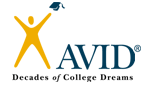 NAME:  __________________________________________________________	  GRADE (circle one):	6th 	/ 	7th 	/ 	8th 	/ 		DATE: ---------------------------------------------------------------------------------------------------------------------------------------------------------------------------------------------Learning Log Checklist: Highlight or Circle YES / NO# of notes = # of days documented each day every week (Fridays - Thursdays)  * You may NOT submit ALL learning logs in a core subject class (a-g courses + Art 1)---------------------------------------------------------------------------------------------------------------------------------------------------------------------------------------------Name	…………………………………………………………………………………………………………………………………………….………………..   Yes (1)      NoClass	……………………………………………………………………………………….……………………………………………………………………..	  Yes (1)      NoTopic	…………………………………………………………………………………………………………..………………………………………………….	  Yes (1)      NoDate……………………………………………………………………………………………………………………………………………………………….	  Yes (1)      NoLegible……………………………………………………………………………………………………………..…………………………………………….	  Yes (1)      NoLearning Log Question #1……………………………………………………………………………………………….……………………………………..	  Yes (2)      NoLearning Log Question #2………..…………………………………………………………………………………………………..……….……………….	  Yes (2)      NoLearning Log Question #3……………………………………..……………………………………………………………………….………………………	  Yes (3)      NoLearning Log Reflection #4…………………..…………………………………………………………………………….…………………….…………….	  Yes (4)      NoCompleteness (quality of answers)……………………………………………………………………………………………………………………………	  Yes (4)      NoGrading Scale: Add up the number of points 